             Б О Й О Р О Š                   № 19                  Р А С П О Р Я Ж Е Н И Е        07 июль 2021 й.                                              07 июля 2021 года.   Об утверждении Плана ежедневных профилактических мероприятий на водных объектах или в населенных пунктахсельского поселения Базгиевский сельсовет муниципального района Шаранский район РБпо профилактике гибели на воде        Во исполнение постановления главы администрации муниципального района Шаранский район Республики Башкортостан  «О мерах по охране жизни людей на водоемах муниципального района Шаранский район республики Башкортостан» постановляю:       1. Утвердить «План ежедневных профилактических мероприятий на водных объектах или в населенных пунктах сельского поселения Базгиевский сельсовет муниципального района Шаранский район РБ по профилактике гибели на воде» согласно  приложению.2. Контроль за исполнением настоящего распоряжения  оставляю за собой.Глава сельского поселенияБазгиевский  сельсовет                                                  Т.А.ЗакировБАШҠОРТОСТАН  РЕСПУБЛИКАҺЫШАРАН  РАЙОНЫ МУНИЦИПАЛЬ РАЙОНЫНЫҢБАЗГЫЯ АУЫЛ СОВЕТЫАУЫЛ БИЛӘМӘҺЕ БАШЛЫҒЫ452632,  Базгыя аулы, Үҙәк урам, 50                               тел.(34769) 2-42-35, e-mail:basgss@yandex.ru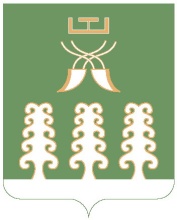 РЕСПУБЛИКА БАШКОРТОСТАНГЛАВА СЕЛЬСКОГО ПОСЕЛЕНИЯ БАЗГИЕВСКИЙ СЕЛЬСОВЕТ МУНИЦИПАЛЬНОГО РАЙОНА ШАРАНСКИЙ РАЙОН452632, c. Базгиево, ул.Центральная, 50         тел.(34769) 2-42-35, e-mail:basgss@yandex.ru